PREFEITURA MUNICIPAL DE PINDAMONHANGABADepartamento De Receita e Fiscalização FazendáriaFunções ExercidasSETOR DE FISCALIZAÇÃO DE RENDAS SETOR DE FISCALIZAÇÃO DE RENDAS CARGO: FISCAL DE RENDASLista de Atividades DesenvolvidasLiberar a Autorização de Impressão de Documentos Fiscais (AIDF)Calcular e emitir guias de ITBI e Habite-seAnalisar e emitir certidão de não incidência de ITBI, isenção e imunidade de tributosOrientar sobre tributos para empresas, contadores, cartórios e munícipesCancelamento de notas fiscaisFiscalização de tributosAnálise de lançamentos de ISSQNAtendimento por telefone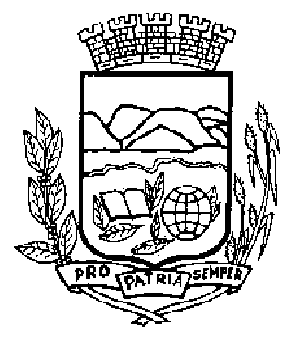 